Cancer Staging ToolApplication FormPlease return to:  stagingtool@iarc.frName of applicant Organisation________________________________________________________________Address_____________________________________________Postcode_______________________________City________________________________________________Country________________________________Email__________________________________________Phone_________________Fax__________________DeclarationBy requesting access to the NICR Staging Tool I understand that the login credentials are only released providing:The applicant is a non-profit OrganisationAndThe Tool is only used by the Organisation to which it was supplied, under the conditions specified in the Legal Notices of the Tool.The Tool login credentials are not distributed to any other organisation or individual.The Tool login credentials are kept secure at all times.I estimate that the Tool will be accessed from ____ computers and used by ____ members of staff (please specify numbers).The Organisation Director:  (Please print name) _______________________________________________	Signed: ____________________________________		Date:  _____________________Please tell us how you heard about the Staging Tool (meeting/conference/colleague…)____________________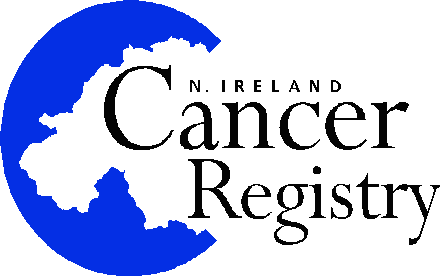 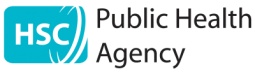 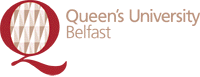 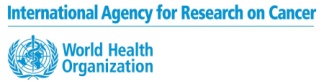 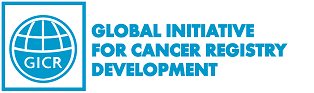 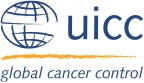 Northern Ireland Cancer RegistryCentre for Public Health, Mulhouse Building,Grosvenor Road, Belfast BT12 6DP, UKTel: +44 (0)28 9063 2573    Fax: +44 (0)28 9024 8017    Global Initiative for Cancer Registry DevelopmentIARC, 150 Cours Albert Thomas69372 Lyon CEDEX 08, FranceTel: +33 (0)4 7273 8485    Fax: +33 (0)4 7273 8575